Читайте в номере 1/2017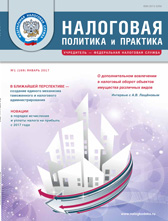 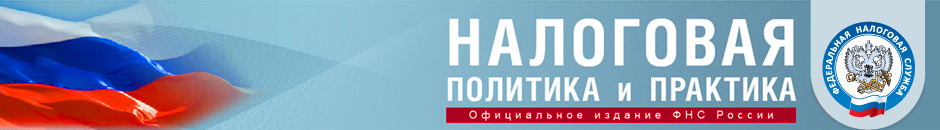 Официальное информационно-аналитическое изданиеФНС РоссииНадежный и достоверный источникпрофессиональной налоговой информации Подписка: тел./факс: (495) 417-6044; (495) 416-3635www.nalogkodeks.ru; e-mail: info@nalogkodeks.ru● Освещает вопросы налоговой политики и практического применения норм налогового законодательства● Знакомит налогоплательщиков с решениями ФНС России в сфере налогового администрированияи нормативного регулирования● Консультирует по проблемным аспектам налогообложения● Освещает вопросы налоговой политики и практического применения норм налогового законодательства● Знакомит налогоплательщиков с решениями ФНС России в сфере налогового администрированияи нормативного регулирования● Консультирует по проблемным аспектам налогообложенияВ ближайшей перспективе — создание единого механизма таможенного и налогового администрированияКак известно, утверждено 14 реестров сведений в зависимости от видов операций, подпадающих под нулевую ставку НДС. О дальнейшем развитии электронного документооборота в рамках ст. 165 НК РФ рассказал начальник Управления камерального контроля ФНС России А.В. Егоричев.Новации в порядке исчисления и уплаты налога на прибыль с 2017 года Об изменениях, внесенных в главу 25 «Налог на прибыль организаций» НК РФ и вступивших в силу с 1 января 2017 г. (ограничениях по переносу убытков на будущее, уточнении порядка формирования резерва по сомнительным долгам и др.), рассказал К.В. Новоселов, государственный советник РФ 2-го класса.Анализ новейших положений НК РФ, направленных на дополнительное вовлечение в налоговый оборот объектов имущества различных видов Можно ли добиться увеличения от поступлений имущественных налогов, не увеличивая налоговые ставки? Механизмы, заложенные в НК РФ (с учетом изменений, внесенных Федеральным законом от 30.11.2016 № 401-ФЗ), рассмотрел начальник Управления налогообложения имущества ФНС России А.В. Лащёнов.Отдельные вопросы применения ККТпо новому порядкуКакой ресурс будут использовать налоговые органы для проверки кассового чека? В каких случаях оформляются кассовые чеки коррекции? На эти и другие вопросы ответил начальник отдела автоматизированного контроля учета выручки Управления оперативного контроля ФНС России А.А. Сорокин.Декларация по налогуна прибыль: отражаем дивиденды и прибыль КИКМожно ли использовать для расчета прибыли КИК курс иностранной валюты, согласованный сторонами соглашения о выплате дивидендов и доходов? Зависит ли выбор способа расчета прибыли КИК от каких-либо условий? Ответы на эти и другие вопросы дал заместитель начальника Управления налогообложения юридических лиц ФНС России А.Ю. Коньков.В сфере акцизов на алкогольную продукцию неурегулированных проблем стало меньше Заместитель начальника Управления налогообложения юридических лиц ФНС России А.А. Водовозов ответил на актуальные вопросы, касающиеся акцизов на этиловый спирт, алкогольную и подакцизную спиртосодержащую продукцию.